711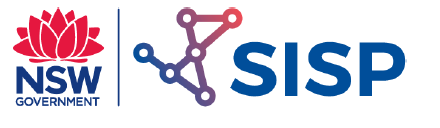 The Aeronautical Engineer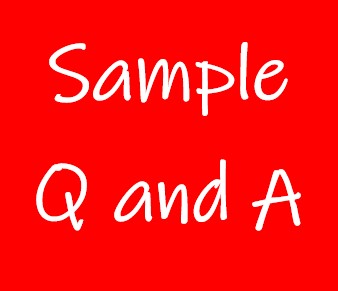 Exercise 1 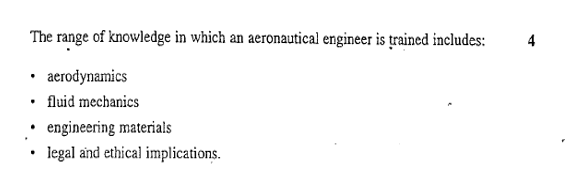 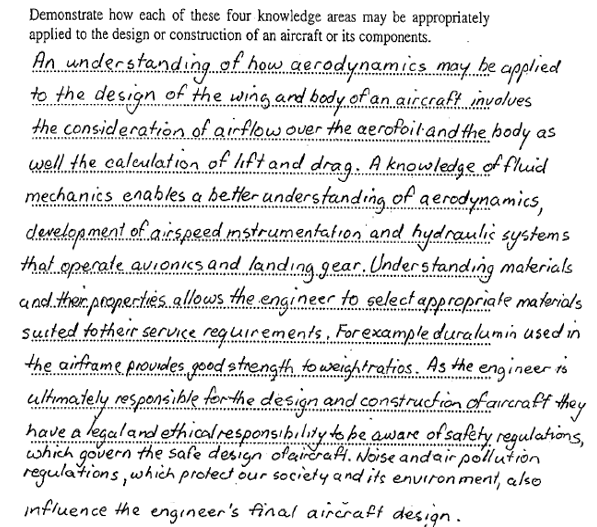 Exercise 2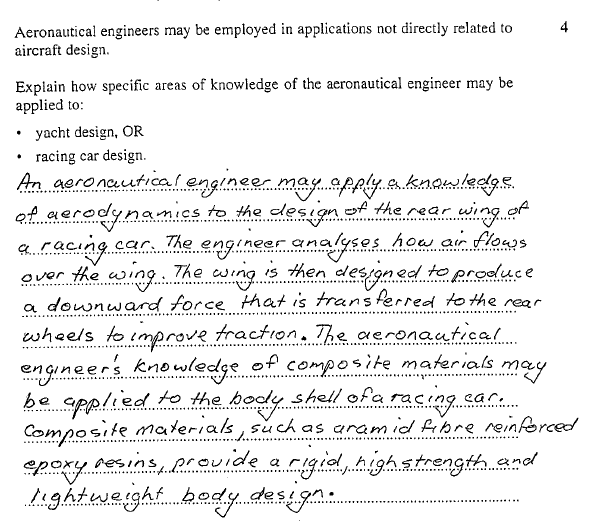 Exercise 3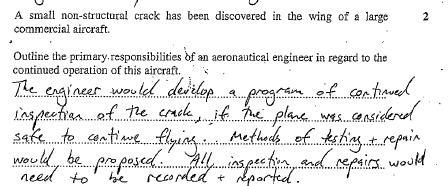 